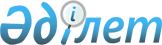 Об утверждении бюджета Жаксымайского сельского округа на 2023–2025 годы
					
			С истёкшим сроком
			
			
		
					Решение Темирского районного маслихата Актюбинской области от 29 декабря 2022 года № 287. Прекращено действие в связи с истечением срока
      В соответствии со статьей 9-1 Бюджетного кодекса Республики Казахстан и статьей 6 Закона Республики Казахстан "О местном государственном управлении и самоуправлении в Республике Казахстан" Темирский районный маслихат РЕШИЛ:
      1. Утвердить бюджет Жаксымайского сельского округа на 2023–2025 годы согласно приложениям 1, 2 и 3 к настоящему решению, в том числе на 2023 год в следующих объемах:
      1) доходы – 122 758 тысяч тенге, в том числе:
      налоговые поступления – 7 720 тысяч тенге;
      неналоговые поступления – 100 тысяч тенге;
      поступления от продажи основного капитала – 150 тысяч тенге;
      поступления трансфертов – 114 788 тысяч тенге, в том числе:
      субвенция – 23 597 тысяч тенге;
      2) затраты – 122 828,7 тысяч тенге;
      3) чистое бюджетное кредитование – 0 тенге, в том числе:
      бюджетные кредиты – 0 тенге;
      погашение бюджетных кредитов – 0 тенге;
      4) сальдо по операциям с финансовыми активами – 0 тенге, в том числе:
      приобретение финансовых активов – 0 тенге;
      поступления от продажи финансовых активов государства – 0 тенге;
      5) дефицит (профицит) бюджета – -70,7 тысяч тенге;
      6) финансирование дефицита (использование профицита) бюджета – 70,7 тысяч тенге, в том числе:
      поступление займов – 0 тенге;
      погашение займов – 0 тенге;
      используемые остатки бюджетных средств – 70,7 тысяч тенге.
      Сноска. Пункт 1 – в редакции решения Темирского районного маслихата Актюбинской области от 20.12.2023 № 121 (вводится в действие с 01.01.2023).


      2. Учесть, что в доход бюджета Жаксымайского сельского округа зачисляются следующие:
      налоговые поступления:
      подоходный налог, в том числе:
      индивидуальный подоходный налог;
      налоги на собственность, в том числе:
      налоги на имущество;
      земельный налог;
      налог на транспортные средства;
      единый земельный налог;
      внутренние налоги на товары, работы и услуги, в том числе:
      поступления за использование природных и других ресурсов;
      неналоговые поступления:
      прочие неналоговые поступления, в том числе:
      доровольные взносы физических и юридических лиц;
      поступления от продажи основного капитала:
      продажа земли и нематериальных активов, в том числе:
      продажа земли.
      3. Принять к сведению и руководству, что в соответствии со статьей 8 Закона Республики Казахстан "О республиканском бюджете на 2023–2025 годы" установлено:
      с 1 января 2023 года:
      1) минимальный размер заработной платы – 70 000 тенге;
      2) минимальный размер пенсии – 53 076 тенге;
      3) месячный расчетный показатель – 3 450 тенге;
      4) величина прожиточного минимума для исчисления размеров базовых социальных выплат – 40 567 тенге.
      4. В соответствии с решением Темирского районного маслихата от 26 декабря 2022 года № 267 "Об утверждении Темирского районного бюджета на 2023–2025 годы" на 2023 год предусмотрен объем субвенций, передаваемых из районного бюджета в бюджет Жаксымайского сельского округа в сумме 23597 тысяч тенге.
      5. Учесть в бюджете Жаксымайского сельского округа на 2023 год поступления целевых текущих трансфертов из областного бюджета в сумме 74 951 тысяч тенге.
      Распределение указанных сумм целевых текущих трансфертов определяется на основании решения акима Жаксымайского сельского округа.
      Сноска. Пункт 5 – в редакции решения Темирского районного маслихата Актюбинской области от 09.08.2023 № 71 (вводится в действие с 01.01.2023).


      6. Учесть в бюджете Жаксымайского сельского округа на 2023 год поступления целевых текущих трансфертов из районного бюджета в сумме 16 240 тысяч тенге.
      Распределение указанных сумм целевых текущих трансфертов определяется на основании решения акима Жаксымайского сельского округа.
      Сноска. Пункт 6 – в редакции решения Темирского районного маслихата Актюбинской области от 20.12.2023 № 121 (вводится в действие с 01.01.2023).


      7. Настоящее решение вводится в действие с 1 января 2023 года. Бюджет Жаксымайского сельского округа на 2023 год.
      Сноска. Приложение 1 – в редакции решения Темирского районного маслихата Актюбинской области от 20.12.2023 № 121 (вводится в действие с 01.01.2023). Бюджет Жаксымайского сельского округа на 2024 год Бюджет Жаксымайского сельского округа на 2025 год
					© 2012. РГП на ПХВ «Институт законодательства и правовой информации Республики Казахстан» Министерства юстиции Республики Казахстан
				
      Секретарь Темирского районного маслихата 

Б. Шаимов
Приложение 1 к решению Темирского районного маслихата от 29 декабря 2022 года № 287
Категория
Категория
Категория
Категория
Сумма (тысяч тенге)
Класс
Класс
Класс
Сумма (тысяч тенге)
Подкласс
Подкласс
Сумма (тысяч тенге)
Наименование
Сумма (тысяч тенге)
І. Доходы
122758
1
Налоговые поступления
7720
01
Подоходный налог
2730
2
Индивидуальный подоходный налог
2730
04
Налоги на собственность
4490
1
Налоги на имущество
230
3
Земельный налог
60
4
Налог на транспортные средства
3800
5
Единый земельный налог
400
05
Внутренние налоги на товары, работы и услуги
500
3
Поступления за использование природных и других ресурсов
500
2
Неналоговые поступления
100
06
Прочие неналоговые поступления
100
1
Прочие неналоговые поступления
100
3
Поступления от продажи основного капитала
150
03
Продажа земли и нематериальных активов
150
1
Продажа земли
150
4
Поступления трансфертов
114788
02
Трансферты из вышестоящих органов государственного управления
114788
3
Трансферты из районного (города областного значения) бюджета
114788
Функциональная группа
Функциональная группа
Функциональная группа
Функциональная группа
Функциональная группа
Сумма (тысяч тенге)
Функциональная подгруппа
Функциональная подгруппа
Функциональная подгруппа
Функциональная подгруппа
Сумма (тысяч тенге)
Администратор БП
Администратор БП
Администратор БП
Сумма (тысяч тенге)
Программа
Программа
Сумма (тысяч тенге)
Наименование
Сумма (тысяч тенге)
II. Затраты
122828,7
01
Государственные услуги общего характера
35142,8
1
Представительные, исполнительные и другие органы, выполняющие общие функции государственного управления
35142,8
124
Аппарат акима города районного значения, села, поселка, сельского округа
35142.8
001
Услуги по обеспечению деятельности акима города районного значения, села, поселка, сельского округа
34402.8
022
Капитальные расходы государственного органа
740
07
Жилищно-коммунальное хозяйство
11537
3
Благоустройство населенных пунктов
11537
124
Аппарат акима города районного значения, села, поселка, сельского округа
11537
008
Освещение улиц в населенных пунктах
2866
009
Обеспечение санитарии населенных пунктов
1440
011
Благоустройство и озеленение населенных пунктов
7231
13
Прочие
76148
9
Прочие
76148
124
Аппарат акима города районного значения, села, поселка, сельского округа
76148
040
Реализация мероприятий для решения вопросов обустройства населенных пунктов в реализацию мер по содействию экономическому развитию регионов в рамках Государственной программы развития регионов до 2025 года
1197
057
Реализация мероприятий по социальной и инженерной инфраструктуре в сельских населенных пунктах в рамках проекта "Ауыл-Ел бесігі"
74951
15
Трансферты
0,9
1
Трансферты
0,9
124
Аппарат акима города районного значения, села, поселка, сельского округа
0,9
048
Возврат неиспользованных (недоиспользованных) целевых трансфертов
0,9
III. Чистое бюджетное кредитование
0
Бюджетные кредиты
0
Категория
Категория
Категория
Категория
Сумма (тысяч тенге)
Класс
Класс
Класс
Сумма (тысяч тенге)
Подкласс
Подкласс
Сумма (тысяч тенге)
Наименование
Сумма (тысяч тенге)
5
Погашение бюджетных кредитов
0
01
Погашение бюджетных кредитов
0
1
Погашение бюджетных кредитов, выданных из государственного бюджета
0
Функциональная группа
Функциональная группа
Функциональная группа
Функциональная группа
Функциональная группа
Сумма (тысяч тенге)
Функциональная подгруппа
Функциональная подгруппа
Функциональная подгруппа
Функциональная подгруппа
Сумма (тысяч тенге)
Администратор БП
Администратор БП
Администратор БП
Сумма (тысяч тенге)
Программа
Программа
Сумма (тысяч тенге)
Наименование
Сумма (тысяч тенге)
IV. Сальдо по операциям с финансовыми активами
0
V. Дефицит (профицит) бюджета
-70,7
VІ. Финансирование дефицита (использование профицита) бюджета
70,7
Категория
Категория
Категория
Категория
Сумма (тысяч тенге)
Класс
Класс
Класс
Сумма (тысяч тенге)
Подкласс
Подкласс
Сумма (тысяч тенге)
Наименование
Сумма (тысяч тенге)
8
Используемые остатки бюджетных средств
70,7
01
Остатки бюджетных средств
70,7
1
Свободные остатки бюджетных средств
70,7Приложение 2 к решению Темирского районного маслихата от 29 декабря 2022 года № 287
Категория
Категория
Категория
Категория
Сумма (тысяч тенге)
Класс
Класс
Класс
Сумма (тысяч тенге)
Подкласс
Подкласс
Сумма (тысяч тенге)
Наименование
Сумма (тысяч тенге)
І. Доходы
56504
1
Налоговые поступления
7657
01
Подоходный налог
1284
2
Индивидуальный подоходный налог
1284
04
Налоги на собственность
5731
1
Налоги на имущество
161
3
Земельный налог
86
4
Налог на транспортные средства
4414
5
Единый земельный налог
1070
05
Внутренние налоги на товары, работы и услуги
642
3
Поступления за использование природных и других ресурсов
642
2
Неналоговые поступления
160
06
Прочие неналоговые поступления
160
1
Прочие неналоговые поступления
160
3
Поступления от продажи основного капитала
160
03
Продажа земли и нематериальных активов
160
1
Продажа земли
160
4
Поступления трансфертов
48527
02
Трансферты из вышестоящих органов государственного управления
48527
3
Трансферты из районного (города областного значения) бюджета
48527
Функциональная группа
Функциональная группа
Функциональная группа
Функциональная группа
Функциональная группа
Сумма (тысяч тенге)
Функциональная подгруппа
Функциональная подгруппа
Функциональная подгруппа
Функциональная подгруппа
Сумма (тысяч тенге)
Администратор БП
Администратор БП
Администратор БП
Сумма (тысяч тенге)
Программа
Программа
Сумма (тысяч тенге)
Наименование
Сумма (тысяч тенге)
II. Затраты
56504
01
Государственные услуги общего характера
39709
1
Представительные, исполнительные и другие органы, выполняющие общие функции государственного управления
39709
124
Аппарат акима города районного значения, села, поселка, сельского округа
39709
001
Услуги по обеспечению деятельности акима города районного значения, села, поселка, сельского округа
38772
022
Капитальные расходы государственного органа
937
07
Жилищно-коммунальное хозяйство
13719
3
Благоустройство населенных пунктов
13719
124
Аппарат акима города районного значения, села, поселка, сельского округа
13719
008
Освещение улиц в населенных пунктах
2952
009
Обеспечение санитарии населенных пунктов
1545
011
Благоустройство и озеленение населенных пунктов
9222
13
Прочие
3076
9
Прочие
3076
124
Аппарат акима города районного значения, села, поселка, сельского округа
3076
040
Реализация мероприятий для решения вопросов обустройства населенных пунктов в реализацию мер по содействию экономическому развитию регионов в рамках Государственной программы развития регионов до 2025 года
3076
III. Чистое бюджетное кредитование
0
Бюджетные кредиты
0
Категория
Категория
Категория
Категория
Сумма (тысяч тенге)
Класс
Класс
Класс
Сумма (тысяч тенге)
Подкласс
Подкласс
Сумма (тысяч тенге)
Наименование
Сумма (тысяч тенге)
5
Погашение бюджетных кредитов
0
01
Погашение бюджетных кредитов
0
1
Погашение бюджетных кредитов, выданных из государственного бюджета
0
Функциональная группа
Функциональная группа
Функциональная группа
Функциональная группа
Функциональная группа
Сумма (тысяч тенге)
Функциональная подгруппа
Функциональная подгруппа
Функциональная подгруппа
Функциональная подгруппа
Сумма (тысяч тенге)
Администратор БП
Администратор БП
Администратор БП
Сумма (тысяч тенге)
Программа
Программа
Сумма (тысяч тенге)
Наименование
Сумма (тысяч тенге)
IV. Сальдо по операциям с финансовыми активами
0
V. Дефицит (профицит) бюджета
0
VІ. Финансирование дефицита (использование профицита) бюджета
0
Категория
Категория
Категория
Категория
Сумма (тысяч тенге)
Класс
Класс
Класс
Сумма (тысяч тенге)
Подкласс
Подкласс
Сумма (тысяч тенге)
Наименование
Сумма (тысяч тенге)
8
Используемые остатки бюджетных средств
0
01
Остатки бюджетных средств
0
1
Свободные остатки бюджетных средств
0Приложение 3 к решению Темирского районного маслихата от 29 декабря 2022 года № 287
Категория
Категория
Категория
Категория
Сумма (тысяч тенге)
Класс
Класс
Класс
Сумма (тысяч тенге)
Подкласс
Подкласс
Сумма (тысяч тенге)
Наименование
Сумма (тысяч тенге)
І. Доходы
57631
1
Налоговые поступления
8351
01
Подоходный налог
1374
2
Индивидуальный подоходный налог
1374
04
Налоги на собственность
6291
1
Налоги на имущество
172
3
Земельный налог
92
4
Налог на транспортные средства
4883
5
Единый земельный налог
1144
05
Внутренние налоги на товары, работы и услуги
686
3
Поступления за использование природных и других ресурсов
686
2
Неналоговые поступления
172
06
Прочие неналоговые поступления
172
1
Прочие неналоговые поступления
172
3
Поступления от продажи основного капитала
171
03
Продажа земли и нематериальных активов
171
1
Продажа земли
171
4
Поступления трансфертов
48937
02
Трансферты из вышестоящих органов государственного управления
48937
3
Трансферты из районного (города областного значения) бюджета
48937
Функциональная группа
Функциональная группа
Функциональная группа
Функциональная группа
Функциональная группа
Сумма (тысяч тенге)
Функциональная подгруппа
Функциональная подгруппа
Функциональная подгруппа
Функциональная подгруппа
Сумма (тысяч тенге)
Администратор БП
Администратор БП
Администратор БП
Сумма (тысяч тенге)
Программа
Программа
Сумма (тысяч тенге)
Наименование
Сумма (тысяч тенге)
II. Затраты
57631
01
Государственные услуги общего характера
40502
1
Представительные, исполнительные и другие органы, выполняющие общие функции государственного управления
40502
124
Аппарат акима города районного значения, села, поселка, сельского округа
40502
001
Услуги по обеспечению деятельности акима города районного значения, села, поселка, сельского округа
39547
022
Капитальные расходы государственного органа
955
07
Жилищно-коммунальное хозяйство
13992
3
Благоустройство населенных пунктов
13992
124
Аппарат акима города районного значения, села, поселка, сельского округа
13992
008
Освещение улиц в населенных пунктах
3011
009
Обеспечение санитарии населенных пунктов
1575
011
Благоустройство и озеленение населенных пунктов
9406
13
Прочие
3137
9
Прочие
3137
124
Аппарат акима города районного значения, села, поселка, сельского округа
3137
040
Реализация мероприятий для решения вопросов обустройства населенных пунктов в реализацию мер по содействию экономическому развитию регионов в рамках Государственной программы развития регионов до 2025 года
3137
III. Чистое бюджетное кредитование
0
Бюджетные кредиты
0
Категория
Категория
Категория
Категория
Сумма (тысяч тенге)
Класс
Класс
Класс
Сумма (тысяч тенге)
Подкласс
Подкласс
Сумма (тысяч тенге)
Наименование
Сумма (тысяч тенге)
5
Погашение бюджетных кредитов
0
01
Погашение бюджетных кредитов
0
1
Погашение бюджетных кредитов, выданных из государственного бюджета
0
Функциональная группа
Функциональная группа
Функциональная группа
Функциональная группа
Функциональная группа
Сумма (тысяч тенге)
Функциональная подгруппа
Функциональная подгруппа
Функциональная подгруппа
Функциональная подгруппа
Сумма (тысяч тенге)
Администратор БП
Администратор БП
Администратор БП
Сумма (тысяч тенге)
Программа
Программа
Сумма (тысяч тенге)
Наименование
Сумма (тысяч тенге)
IV. Сальдо по операциям с финансовыми активами
0
V. Дефицит (профицит) бюджета
0
VІ. Финансирование дефицита (использование профицита) бюджета
0
Категория
Категория
Категория
Категория
Сумма (тысяч тенге)
Класс
Класс
Класс
Сумма (тысяч тенге)
Подкласс
Подкласс
Сумма (тысяч тенге)
Наименование
Сумма (тысяч тенге)
8
Используемые остатки бюджетных средств
0
01
Остатки бюджетных средств
0
1
Свободные остатки бюджетных средств
0